Using TeamNotes in StarPanelCreate a team in StarPanel Systems Support Specialist (Inpatient) or Clinical Systems Specialist (Outpatient) will need to create team and add/remove membersProvide list of members to SSS or CSS to be added to teamCustomize your columns in your panels to display “TeamNote”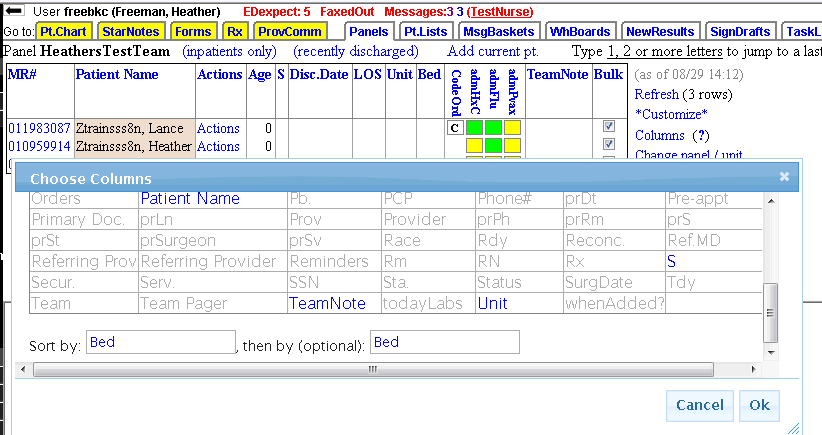 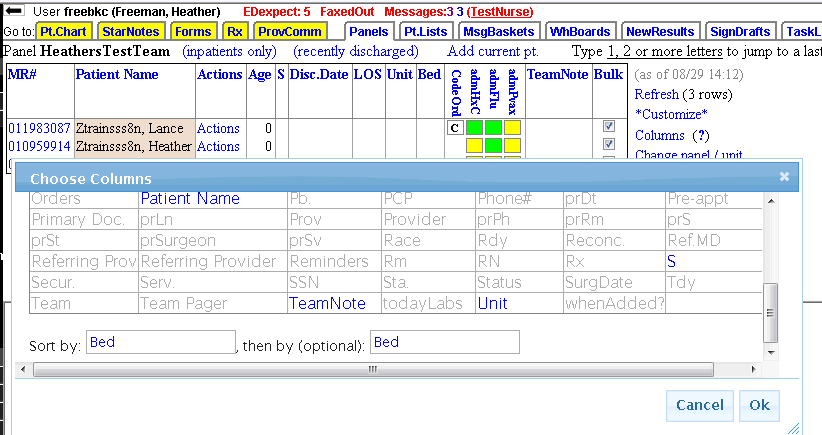 Customize your view to display TeamNotes for the appropriate team.  You may only be on 1 team, but you will still need to “turn on” the TeamNotes (You have to be added to the “team” in order for it to display)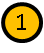 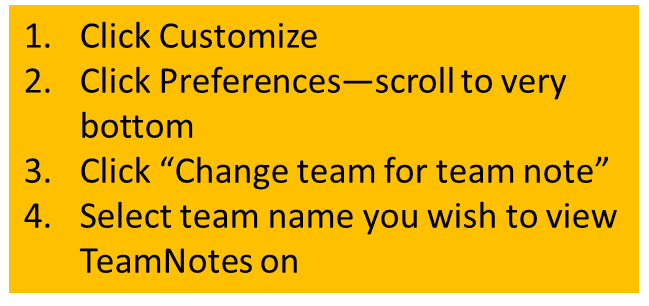 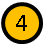 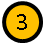 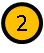 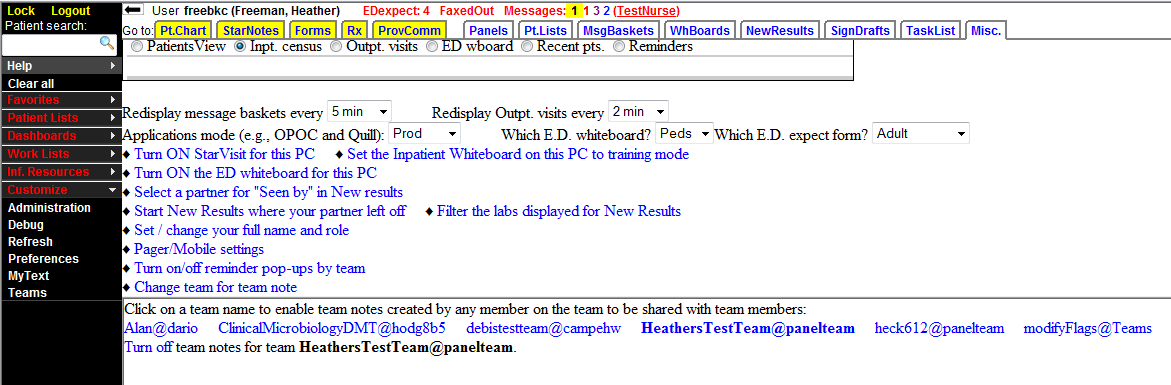 Type your communication to the team by clicking in the TeamNote column next to patient’s name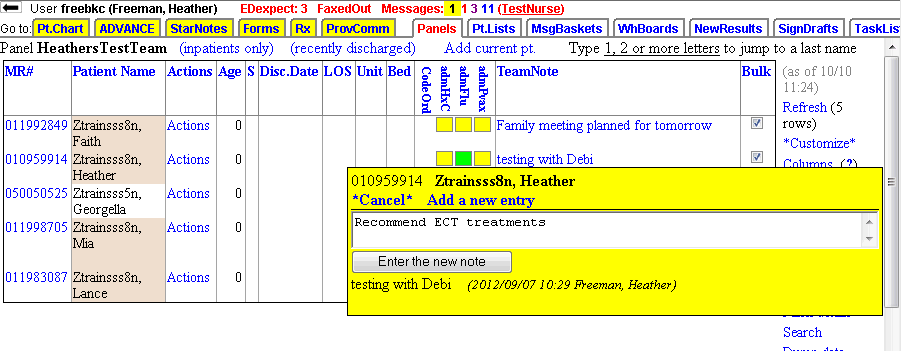 